Medienkommentar 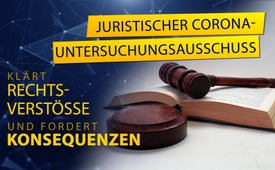 Juristischer Corona-Untersuchungsausschuss klärt Rechtsverstöße und fordert Konsequenzen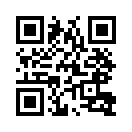 Juristen haben zu den massiven Grundrechtseinschränkungen unter Berufung auf Corona bisher überwiegend geschwiegen. Jetzt wagen sich immer mehr von ihnen aus der Deckung und setzen spannende Dinge in Bewegung.Die Juristen haben zu den massiven Grundrechtseinschränkungen unter Berufung auf Corona bisher überwiegend geschwiegen. Jetzt wagen sich immer mehr von ihnen aus der Deckung. „Das hat mit Recht als Form von Gerechtigkeit nichts mehr zu tun“, sagt der Rechtswissenschaftler Justus Hoffmann. Die von der Politik beschlossenen und trotz aller Lockerungen weiterhin durchgesetzten Anti-Corona-Maßnahmen entbehren einer plausiblen sachlichen und rechtlichen Begründung. Die kritischen Juristinnen und Juristen wollen aufklären, warum und auf welcher Grundlage die Politik das gesellschaftliche Leben weitgehend eingeschränkt hat. 
„Wir wollen erstens die anderen Meinungen zu Wort kommen lassen und zweitens die vielen dunklen, Verwirrung, Angst und Panik auslösenden Ecken ausleuchten“.  
So beschrieb der Rechtsanwalt Reiner Füllmich am Freitag in Berlin das Anliegen. 
Am Ende sollten alle Bürger des Landes in der Lage sein, „sich ein eigenes Bild davon zu machen, ob diese Maßnahmen, insbesondere der Lockdown und die Maskenpflicht auf einer ausreichenden tatsächlichen und rechtlichen Grundlage veranlasst wurden“, so Rechtsanwalt Reiner Füllmich. Für ihn sei klar, „das jedes Ding zwei Seiten hat und nicht nur eine Meinung, sondern dass es mehrere Meinungen in jeder Diskussion gibt“, so der Anwalt. Deshalb habe er nach Gegenstimmen in der Bundesrepublik gesucht, auf die ihn unter anderem der Lungenarzt und Epidemiologe Wolfgang Wodarg aufmerksam gemacht habe. So sei er auf verschiedene Aussagen des Ökonomen Stefan Homburg, der Virologin Karin Mölling, des Mediziners Sucharit Bhakdi, des Virologen Hendrik Streeck und anderer gestoßen.
„Allesamt vertraten zu meiner Überraschung, aber aus meiner Sicht überzeugend, aufgrund eigener langjähriger Berufserfahrung und aufgrund eigener Studien immer noch die ursprünglich auch von Drosten vertretene Meinung: Alles nicht so schlimm, alles gut beherrschbar, Masken brauchen wir nicht.“
Füllmich beobachtete nach seinen Worten verwundert, dass diese anderen Meinungen nicht gehört wurden und jeder Auseinandersetzung mit ihnen aus dem Weg gegangen wurde. Das sei geschehen, „indem die anderen Meinungen erst pauschal als Verschwörungstheorien abgetan wurden und dann die Vertreter der anderen Meinungen pauschal als ‚Covidioten‘ abgetan wurden. Das hat mich richtig wütend gemacht.“ 
Er stellte gemeinsam mit den Juristen Antonia Fischer, Viviane Fischer und Justus Hoffmann die von ihnen gegründete Stiftung und die Arbeit des Ausschusses vor. Dieser soll in den nächsten sechs Wochen Experten, Wissenschaftler und Betroffene befragen und daraus einen ersten Bericht zusammenfassen. Sollte sich herausstellen, dass wichtige Säulen des Rechtsstaates ohne wirkliche Not außer Kraft gesetzt worden sind, müsse dies juristische und politische Konsequenzen haben.von hm.Quellen:Juristischer Corona-Untersuchungsausschuss klärt Rechtsverstöße und fordert Konsequenzen:
https://www.rubikon.news/artikel/der-corona-untersuchungsausschussDas könnte Sie auch interessieren:#Medienkommentar - www.kla.tv/Medienkommentare

#Coronavirus - www.kla.tv/CoronavirusKla.TV – Die anderen Nachrichten ... frei – unabhängig – unzensiert ...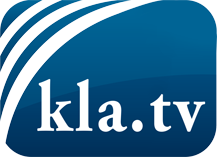 was die Medien nicht verschweigen sollten ...wenig Gehörtes vom Volk, für das Volk ...tägliche News ab 19:45 Uhr auf www.kla.tvDranbleiben lohnt sich!Kostenloses Abonnement mit wöchentlichen News per E-Mail erhalten Sie unter: www.kla.tv/aboSicherheitshinweis:Gegenstimmen werden leider immer weiter zensiert und unterdrückt. Solange wir nicht gemäß den Interessen und Ideologien der Systempresse berichten, müssen wir jederzeit damit rechnen, dass Vorwände gesucht werden, um Kla.TV zu sperren oder zu schaden.Vernetzen Sie sich darum heute noch internetunabhängig!
Klicken Sie hier: www.kla.tv/vernetzungLizenz:    Creative Commons-Lizenz mit Namensnennung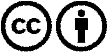 Verbreitung und Wiederaufbereitung ist mit Namensnennung erwünscht! Das Material darf jedoch nicht aus dem Kontext gerissen präsentiert werden. Mit öffentlichen Geldern (GEZ, Serafe, GIS, ...) finanzierte Institutionen ist die Verwendung ohne Rückfrage untersagt. Verstöße können strafrechtlich verfolgt werden.